TEATRO STUDIJA KVIEČIA 5-8 kl. MOKSLEIVIUS, NORINČIUS KURTI IR VAIDINTI!Teatro studijos programos esmė – gyvas kūrybinis procesas, paremtas teatro raiška. Lankydami užsiėmimus, turėsite galimybę geriau save pažinti, atrasti savo individualumą, išskirtinumą, atpažinti ir valdyti emocijas, o taip pat susirasti naujų draugų. Kartu lavinsime bendravimo įgūdžius bei dalyvausime progimnazijos kultūriniame gyvenime.UŽSIĖMIMAI VYKS ANTRADIENIAISLAIKAI:5a, 5b ir 6a, 6b – 14.10-14.55 val.7a, 7b ir 8a, 8b – 15.05-15.50 val.PIRMOJO SUSITIKIMO VIETA: AKTŲ SALĖJE. Vadovė – aktorė ir teatro mokytoja Eglė Driukaitė-Alesienė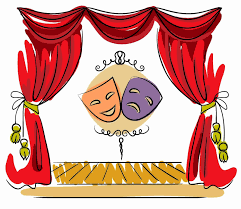 